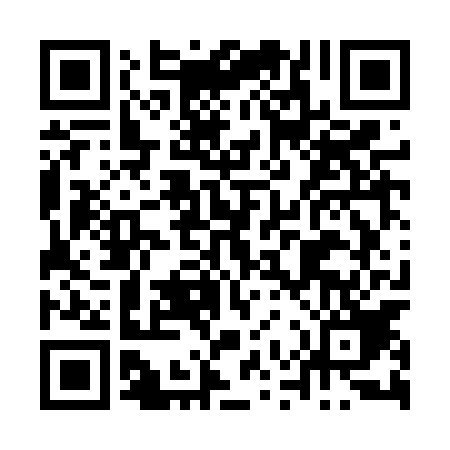 Ramadan times for Lakociny, PolandMon 11 Mar 2024 - Wed 10 Apr 2024High Latitude Method: Angle Based RulePrayer Calculation Method: Muslim World LeagueAsar Calculation Method: HanafiPrayer times provided by https://www.salahtimes.comDateDayFajrSuhurSunriseDhuhrAsrIftarMaghribIsha11Mon4:204:206:1211:593:525:485:487:3312Tue4:174:176:1011:593:535:495:497:3513Wed4:154:156:0711:593:555:515:517:3714Thu4:124:126:0511:583:565:535:537:3915Fri4:104:106:0311:583:585:555:557:4116Sat4:074:076:0011:583:595:565:567:4317Sun4:054:055:5811:584:005:585:587:4518Mon4:024:025:5611:574:026:006:007:4619Tue4:004:005:5411:574:036:016:017:4820Wed3:573:575:5111:574:056:036:037:5021Thu3:553:555:4911:564:066:056:057:5222Fri3:523:525:4711:564:076:076:077:5423Sat3:493:495:4411:564:096:086:087:5624Sun3:473:475:4211:554:106:106:107:5825Mon3:443:445:4011:554:116:126:128:0126Tue3:413:415:3711:554:136:136:138:0327Wed3:383:385:3511:554:146:156:158:0528Thu3:363:365:3311:544:156:176:178:0729Fri3:333:335:3111:544:166:186:188:0930Sat3:303:305:2811:544:186:206:208:1131Sun4:274:276:2612:535:197:227:229:131Mon4:254:256:2412:535:207:237:239:152Tue4:224:226:2112:535:217:257:259:183Wed4:194:196:1912:535:237:277:279:204Thu4:164:166:1712:525:247:287:289:225Fri4:134:136:1512:525:257:307:309:246Sat4:104:106:1212:525:267:327:329:277Sun4:074:076:1012:515:277:347:349:298Mon4:044:046:0812:515:297:357:359:319Tue4:014:016:0612:515:307:377:379:3410Wed3:583:586:0312:515:317:397:399:36